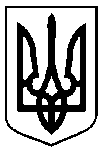 Сумська міська радаУПРАВЛІННЯ АРХІТЕКТУРИ ТА МІСТОБУДУВАННЯвул. Воскресенська, 8А,м. Суми, 40000, тел. (0542) 700-103, e-mail: arh@smr.gov.uaНАКАЗ № 132-ам. Суми										27.04.2020Відповідно до частини п’ятої статті 265 Закону України «Про регулювання містобудівної діяльності», пункту 29 Тимчасового порядку реалізації експериментального проекту з присвоєння адрес об’єктам будівництва та об’єктам нерухомого майна, затвердженого постановою Кабінету Міністрів України від 27.03.2019 № 367, керуючись пунктом 1.1 Розділу І, підпунктом 2.3.3 пункту 2.3 Розділу ІІ,  підпунктом 3.2.37 пункту 3.2 Розділу ІІІ Положення про управління архітектури та містобудування Сумської міської ради, затвердженого рішенням Сумської міської ради від 27.04.2016     № 662-МР (зі змінами)НАКАЗУЮ:1. Присвоїти адресу: м. Суми, проїзд Андріївський, 9, об’єкту нерухомого майна – житловому будинку загальною площею 167,8 кв.м. (літера А-1 згідно з планом технічного паспорту від 03.011.2016), розташованому на земельній ділянці з кадастровим номером 5924788700:01:002:1221, власник 1, після прийняття об’єкта в експлуатацію (декларація СМ 142163091144 від 04.11.2016).2. Рекомендувати заявнику у встановленому законодавством порядку внести відповідні відомості (зміни) до Державного реєструречових прав на нерухоме майно.Начальник управління – головний архітектор								А.В. КривцовКругляк 700-106Розіслати: Фролову О.М., Стрижовій А.В., заявнику, до справиПро присвоєння адреси об’єкту нерухомого майна (житловому будинку), проїзд Андріївський, 9,          м. Суми